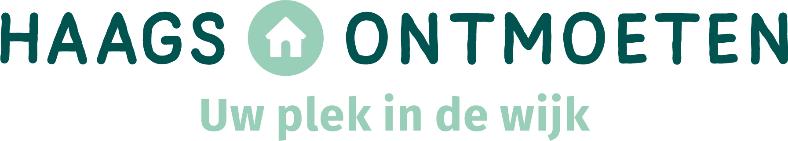 Handleiding voor een optimaal gebruik Van Haags Ontmoeten op TwitterAlgemeen
- 280 tekens (incl. spaties)
- beeld niet inbegrepen
- een url (www-adres) neemt altijd 23 tekens in beslag.Tip/ Handig om te doen:
- gebruik van Hashtags #
- benoem en betrek personen @ 
- neem een link op naar eigen website 
- voeg een afbeelding toe ( tip gratis beeldbank Pexels.com)
Standaardteksten/ mogelijkheden/ voorbeelden
--/--Zou u graag andere mensen willen ontmoeten? Met andere ouderen koffie drinken of samen eten? Uw zorgen over uw dementerende moeder kunnen delen? #HaagsOntmoeten; voor ouderen én hun mantelzorgers! www.haagsontmoeten.nl--/--#HaagsOntmoeten is er voor de oudere die moeite heeft of krijgt met #zelfstandig wonen.  Zowel de ouderen als de mensen die hulp bieden – hun ‘#mantelzorgers’ – kunnen bij @HaagsOntmoeten terecht voor #ontmoeten, #informatie, #hulp en #ondersteuning. www.haagsontmoeten.nl--/--Bij elke locatie van @HaagsOntmoeten worden activiteiten georganiseerd zoals #sameneten  #geheugentrainingen of #computercursussen. U kunt er ook terecht met eigen ideeën voor activiteiten. Kijk op www.haagsontmoeten.nl en ontdek de locaties bij u in de buurt.--/--@HaagsOntmoeten is er ook voor #mantelzorgers.  Voor het delen van #ervaringen en het verkrijgen van #ondersteuning of #informatie. Kijk op www.haagsontmoeten.nl voor meer informatie. --/--Collega’s van @HaagsOntmoeten kunnen antwoord geven op vragen als; ‘Welke voorzieningen zijn er zodat mijn vader/moeder langer thuis kan blijven wonen?’ of ‘Hoe ga ik om met mijn buurvrouw met geheugenverlies?’ Kom langs bij de locaties van #HaagsOntmoeten. www.haagsontmoeten.nl--/--Mantelzorger Olga over #HaagsOntmoeten. ‘Bij Haags Ontmoeten kon ik mijn zorgen delen en hulp krijgen.’ @HaagsOntmoeten; voor ouderen én hun mantelzorgers! In elk stadsdeel van Den Haag en u kunt er zo binnenlopen. www.haagsontmoeten.nl --/--Mevrouw de Vries komt met regelmaat naar de #activiteiten van #HaagsOntmoeten @evitalokaal.
‘Voor mij is het echt een tweede thuis, ze luisteren naar me en ik voel me welkom’.
Kijk op www.haagsontmoeten.nl en ontdek de locaties bij u in de buurt.--/--#HaagsOntmoeten is er voor de oudere die moeite heeft of krijgt met #zelfstandig wonen. Locaties in alle stadsdelen in #DenHaag. Kijk op www.haagsontmoeten.nl voor alle locaties. @HaagsOntmoeten is er voor ouderen én hun mantelzorgers! #ontmoeten #informatie #hulp #ondersteuning #activiteiten--/--#HaagsOntmoeten is een initiatief van #gemeenteDenHaag als onderdeel van Den Haag Seniorvriendelijke stad en het actieprogramma Informele zorg. Met als doel #leefplezier en #vitaliteit van ouderen te versterken. www.haagsontmoeten.nl--/--#HaagsOntmoeten is gericht op de oudere die moeite heeft of krijgt met #zelfstandig wonen en hun #mantelzorger. Bij elke locatie van @HaagsOntmoeten werken #professionals en #vrijwilligers. De locaties werken samen met andere wijk- en ouderenorganisaties. www.haagsontmoeten.nl--/--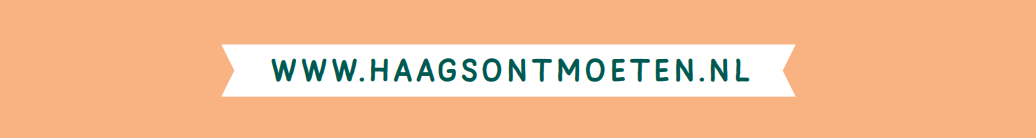 